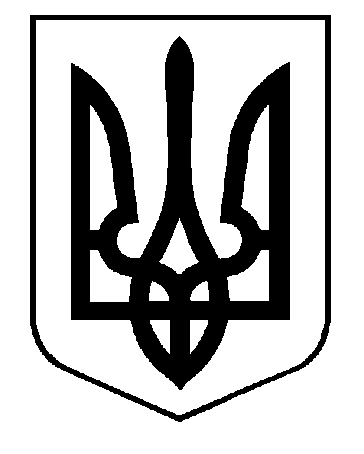 УКРАЇНАВИКОНАВЧИЙ КОМІТЕТСАФ’ЯНІВСЬКОЇ СІЛЬСЬКОЇ РАДИ ІЗМАЇЛЬСЬКОГО РАЙОНУ ОДЕСЬКОЇ ОБЛАСТІ РІШЕННЯ08 вересня 2022 року									 № 179 Провизначення місця проживання дитиниКеруючись статтями 34, 59 Закону України «Про місцеве самоврядування в Україні», статтями 19,160, 161 Сімейного Кодексу України, Законом України «Про охорону дитинства», Законом України «Про органи і служби у справах дітей та спеціальні установи для дітей», постановою Кабінету Міністрів України від 24.09.2008 року № 866 «Питання діяльності органів опіки та піклування, пов'язаної із захистом прав дитини», розглянувши заяву ХХХХХХХХ про визначення з ним місця проживання дитини ХХХХХХХХ , ХХХХХХХХ  р. н., та надані документи, виконавчий комітет Саф’янівської сільської ради Ізмаїльського району Одеської областіВИРІШИВ:Визначити місце проживання  ХХХХХХХХ,  ХХХХХХХХ р. н., з батьком ХХХХХХХХ.Контроль за виконанням даного рішення покласти на заступника голови Саф’янівської сільської ради  Чепой Івана Григорійовича.          Саф’янівський сільський голова				Наталія ТОДОРОВА